Сумська міська радаVIІ СКЛИКАННЯ               СЕСІЯРІШЕННЯвід                      2020 року №                -МРм. СумиРозглянувши звернення громадянина (від 13.03.2020 № С-797/06.01-21,                       від 18.10.2019 № 551898), відповідно до статей 12, 38, 39, 40, 79-1, 83, 118, 121, 122, пункту 21 розділу X «Перехідні положення» Земельного кодексу України, статті 50 Закону України «Про землеустрій», частини третьої статті 15 Закону України «Про доступ до публічної інформації», враховуючи постанову Верховної Ради України від 15.09.2015 № 681-VIII «Про зміну і встановлення меж міста Суми і Сумського району Сумської області», рішення Сумської міської ради від 24.04.2019                             № 4989 – МР «Про добровільне приєднання територіальних громад сіл Піщане, Верхнє Піщане, Загірське, Трохименкове, Житейське, Кирияківщина Піщанської сільської ради Ковпаківського району м. Суми до територіальної громади міста Суми Сумської міської ради», державний акт на право колективної власності на землю (від 14.08.1997 серія СМ 0002), виданий колективному сільськогосподарському підприємству «Червоний партизан», протокол засідання постійної комісії з питань архітектури, містобудування, регулювання земельних відносин, природокористування та екології Сумської міської ради від 10.09.2020  № 203, керуючись пунктом 34 частини першої статті 26 Закону України «Про місцеве самоврядування в Україні», Сумська міська рада ВИРІШИЛА:Відмовити Слободенюку Сергію Олександровичу в наданні дозволу на розроблення проекту землеустрою щодо відведення земельної ділянки у власність, орієнтовною площею 0,1000 га, для будівництва і обслуговування житлового будинку, господарських будівель і споруд, яка розташована поза межами м. Суми та приєднаних сіл у зв’язку з невідповідністю місця розташування об’єкта положенням статей 38, 39 Земельного кодексу України, згідно з якими до земель житлової та громадської забудови, які використовуються для розміщення житлової забудови належать земельні ділянки лише в межах населених пунктів, використання яких здійснюється відповідно до генерального плану населеного пункту, іншої містобудівної документації.Сумський міський голова                                                                      О.М. ЛисенкоВиконавець: Клименко Ю.М.Ініціатор розгляду питання - постійна комісія з питань архітектури, містобудування, регулювання земельних відносин, природокористування та екології Сумської міської радиПроект рішення підготовлено Департаментом забезпечення ресурсних платежів Сумської міської ради.Доповідач – Клименко Ю.М.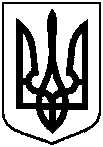 Проєктоприлюднено «__»_________2020 р.Про відмову Слободенюку Сергію Олександровичу в наданні дозволу на розроблення проекту землеустрою щодо відведення земельної ділянки для будівництва і обслуговування житлового будинку, господарських будівель і споруд, яка розташована поза межами м. Суми та приєднаних сіл